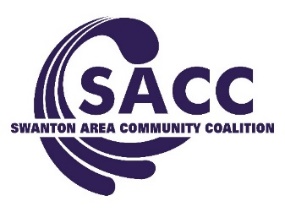 Board Meeting AgendaMay 9, 2017Attendance: Gary Waterstradt, Adam Berg, Colin McQuade, Deb Chany, Ed Strietelmeier, Neil Toeppe, Rachel Jordan, Kerri Rochelle, & Andrea SmithAbsent: Matthew Schneider, Matt Smith, Matthew Schneider, Mindy Moeller, Becky Hayden, Jill Fink & Aricka/Averie LutzWelcome– Gary Old Business (Gary)Review of Meeting Minutes.  1st: Neil Toeppe	2nd: Ed Strietelmeier		Vote: PassElect Secretary Nominees-Matthew Schneider	Vote- 1st: Ed Strietelmeier	2nd: Neil Toeppe	Vote: Pass.Open FloorNew BusinessOrganization Update (Andrea)-  BYLAW CHANGES Article IV Membership Requirements, Quorum, & Executive Committee * Andrea will rewrite Section 5.Vote-  1st: Neil		2nd: Ed			Vote: Pass.Board Member Retreat (July 29thmorning) Sue no longer with the organization.  BGSU Internship possibility.Review of Financial Status- Neil             Current Balance:  DFC - $5,619.73           MHB - $15,916.83           Reserves - $26,180.00	-Financial Review completed. Copies to review are available upon request.Youth Programming (Andrea)SEED SMSGlobal Youth Service Day – middle school and high school participants; found ~1700 cigarettes #ProjectBulldogs Social Media Campaign – Occurred last week and will be continued in the fallTalked about future ideas and plans for upcoming yearSHS Prom Promise  Week – Peer to peer: Didn’t have much enthusiasm from student participants with activities; however, pretty good response to filling out anonymous questions After-Prom April 29th at Sky Zone – 24 in attendance; had to learn about marijuana and experience marijuana goggles before entering. 1 SEED student attended.  Missed the ‘make different arrangements’ to leave early.  Glow jump went until 11:00 so it misplaced our kids.  Drawback- A rush to get there & accommodations can made.Parent Surveys – still getting a few; shows disconnect with student and parent responses.Updates:Drug Take Back Day (Adam)-90 lbs.  Swanton Pharmacy gave us there expired medications.Movie Night:  Friday.  June 23 evening.   SACC’s role: Marketing & provide educational piece.  We haven’t heard of the movie options yet.Senior Citizen Lunch & Learn: JulySummer Plans:  DFC Reporting, MHB FY18 App, redo curriculum, planning for fallOpen Floor to Discussion (Gary) Fundraiser ideas: Purse Bingo. Bingo license.  January.  Sponsorships-Adjournment (Gary)  2017 CalendarJune:June 5-9th Graduation Press Release23rd: Movie NightJuly:Senior Citizen’s Lunch & Learn4th of July Safety Press Release/Ad22nd: Drug Take Back Day 10:00a-1:00p29th:  Board Member Retreat 9:30a-12:00pAugust:Corn FestAndrea Maternity Leave (plan on returning Oct. 1)Back to School Parent Orientation (SMS-approximate date)Sept:22nd: 5th QuarterOctober:National DTBD20th: 5th Quarter23rd-27th: Red Ribbon Week28th? Halloween HooplaNovember:Fall Town HallYouth Volunteer Opportunity (Nov/Dec)*Fall-TBD- Continuation of Project Bulldogs Campaign (Fulton Co MHB). 